Первообразная и интеграл.http://mathportal.net/index.php/matematicheskij-analiz/pervoobraznaya-i-neopredelennyj-integralhttps://ege.sdamgia.ru/test?theme=183Определение. Функция F(x), , называется первообразной для функции f(x) на множестве Х, если она дифференцируема для любого и F’(x)=f(x) или dF(x)=f(x)dx.	Теорема. Любая непрерывная на отрезке [a; b] функция f(x) имеет на этом отрезке первообразную F(x).	Теорема. Если F1(x) и F2(x) – две различные первообразные одной и той же функции f(x) на множестве х , то они отличаются друг от друга постоянным слагаемым, т. е. F2(x)=F1x)+C, где С – постоянная.Таблица основных неопределенных интеграловЗАДАНИЕ 1. Найдите первообразные функции.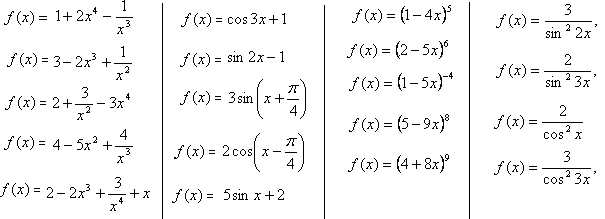 ЗАДАНИЕ 2. Найдите интегралы:       ;;;Домашние задание: §54-55 (стр. 291-296), №994, №996https://rabochaya-tetrad-uchebnik.com/algebra/uchebnik_algebra_10-11_klass_alimov_kolyagin/index.html#prettyPhoto1.  (n≠-1).2.  (a >0, a≠1).3. 4. 5. 6. 7. 8. 9. 10. (a≠0) 11. . (a≠0).12. (|u| > |a|).13.  (|u| < |a|).14. 15